Bulletin d’inscription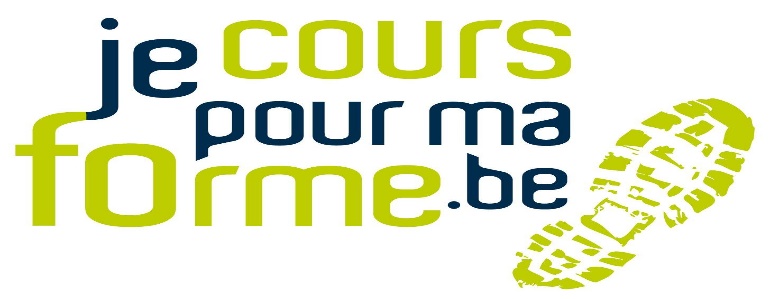 Echevinat des Sports de Saint-NicolasRue de l’Hôtel Communal 63 – 4420 Saint-NicolasMail : sports@saint-nicolas.beTel :04/254.71.39ATTENTION : inscription à partir du 12 Février 2024Je souhaite m’inscrire au programme « Je Cours Pour Ma Forme » à Saint-Nicolas :Nom : …………………………………………………………………………………………………………………………………………………Prénom : ………………………………………………………………………………………………………………………………………………Rue et numéro : …………………………………………………………………………………………………………………………………..Code postale et commune : …………………………………………………………………………………………………………………Date de naissance : ……….. /………./……….E-mail : ………………………………………………………………………@.........................................................................Téléphone : ………………../………. ………. ……….Ma session :Objectif 5 km 								Objectif 10 kmCERTIFICAT MEDICAL D’APTITUDE A LA COURSE OBLIGATOIRE – A REMETTRE LE 1ER JOUR DE LA COURSEMa participation aux frais :20 euros A VERSER UNIQUEMENT APRES VALIDATION DE VOTRE INSCRIPTION PAR LE SERVICE DES SPORTS (comprenant assurance, un encadrement de qualité 2 x/semaine)Numéro de compte : BE63 0910 1242 3608Communication : Nom + Prénom + JCPMF Date 									Signature........../………./……….							Sauf avis contraire de celui-ci, le participant accorde à l’Echevinat des Sports le droit à l’image pour l’utilisation des éventuelles photos prises des coureurs pendant la session. 			Ne pas jeter sur la voie publique